	проектУКРАЇНАПОЧАЇВСЬКА  МІСЬКА  РАДАВИКОНАВЧИЙ КОМІТЕТР І Ш Е Н Н Явід      червня   2017  року                                                                №  Про подання клопотаннящодо присвоєння почесного звання«Мати-героїня» гр. Широкій О.Б.        Відповідно до  Закону України «Про місцеве самоврядування в Україні», Закону України «Про державні нагороди України», керуючись « Положенням про почесні звання України», затвердженого Указом Президента України від 29.06.2001 року № 476/2001 щодо присвоєння почесного звання «Мати-героїня», розглянувши заяву гр. Широкої Оксани Богданівни, яка народила і виховала до 8-ми річного віку 5 (п’ятеро) дітей,  виконавчий комітет міської ради                                                        В и р і ш и в:1.Клопотати перед Тернопільською обласною державною адміністрацією про присвоєння почесного звання «Мати-героїня» жительці с. Ст. Тараж вул. Вишнева, 29  гр. Широкої Оксани Богданівни , 23.05.1978р.н., яка народила та виховала до 8-ми річного віку 5 (п’ятеро) дітей, а саме:Синишина Мар’яна Ростиславівна, 09.08.1998 р.н.Синишина Анастасія Ростиславівна, 01.07.1999 р.н.Широка Олена Ігорівна, 07.02.2004 р.н.Широка Вікторія Ігорівна, 12.12.2005 р.н.Широкий Артем Ігорович, 22.03.2007 р.н.Лівар Н.М.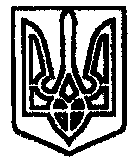 